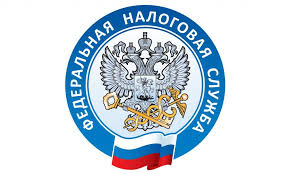 
       Вопрос: О применении ККТ и автоматических устройств для расчетов в целях обеспечения мер по защите покупателей от коронавируса.Ответ: В соответствии с пунктом 5.6 статьи 1.2 Федерального закона N 54-ФЗ "О применении контрольно-кассовой техники при осуществлении расчетов в Российской Федерации" (далее - Федеральный закон N 54-ФЗ) пользователи вправе применять контрольно-кассовую технику (далее - ККТ) (за исключением ККТ, применяемой в режиме, не предусматривающем обязательной передачи фискальных документов в налоговые органы в электронной форме через оператора фискальных данных), расположенную вне места совершения расчетов, в следующих случаях:1) при осуществлении расчетов (за исключением расчетов в безналичном порядке в сети Интернет) за реализуемый товар при разносной торговле и при дистанционном способе продажи товаров (кроме случаев, указанных в пункте 5.1 статьи 1.2 Федерального закона N 54-ФЗ);2) при осуществлении расчетов по месту выполнения работы и (или) оказания услуги, которые выполняются (оказываются) пользователем вне торгового объекта, торгового места, здания, строения, сооружения и их частей и (или) земельного участка, используемых пользователем для выполнения работ и (или) оказания услуг на правах собственности, аренды или иных законных основаниях;3) при осуществлении расчетов в случаях, предусмотренных пунктами 5.8 - 5.10 статьи 1.2 Федерального закона N 54-ФЗ.Согласно пункту 5 статьи 1.2 Федерального закона N 54-ФЗ расчеты в безналичном порядке в сети Интернет - это расчеты в безналичном порядке, исключающие возможность непосредственного взаимодействия покупателя (клиента) с пользователем или уполномоченным им лицом либо автоматическим устройством для расчетов, с применением устройств, подключенных к сети Интернет и обеспечивающих возможность дистанционного взаимодействия покупателя (клиента) с пользователем или уполномоченным им лицом либо автоматическим устройством для расчетов.Таким образом, при приеме (получении) денежных средств наличными деньгами и в безналичном порядке с использованием электронных средств платежа или выплате денежных средств за товары, работы, услуги, осуществляемых уполномоченным лицом организации или индивидуального предпринимателя в пределах торгового объекта, торгового места, здания, строения, сооружения и их частей или земельного участка, используемых этой организацией или индивидуальным предпринимателем на правах собственности, аренды или иных законных основаниях для реализации товаров, выполнения работ и оказания услуг, в случае непосредственного взаимодействия указанного уполномоченного лица с покупателем (клиентом), такое уполномоченное лицо в момент осуществления этого расчета обязано применять ККТ на месте осуществления расчета.Положениями статьи 1.1 Федерального закона N 54-ФЗ установлено, что автоматическое устройство для расчетов - это устройство для осуществления расчета с покупателем (клиентом) в автоматическом режиме без участия уполномоченного лица организации или индивидуального предпринимателя.Учитывая изложенное, в целях обеспечения мер по защите покупателей от новой коронавирусной инфекции Вы можете установить в торговом зале автоматические устройства расчета для обеспечения процедуры расчета с покупателем без участия уполномоченного лица организации или индивидуального предпринимателя.Внесение изменений в Федеральный закон N 54-ФЗ, указанных в рассматриваемом обращении, ФНС России считает нецелесообразным.                                                  Основание: Письмо ФНС России от 22.10.2021 N ПА-4-20/14958@